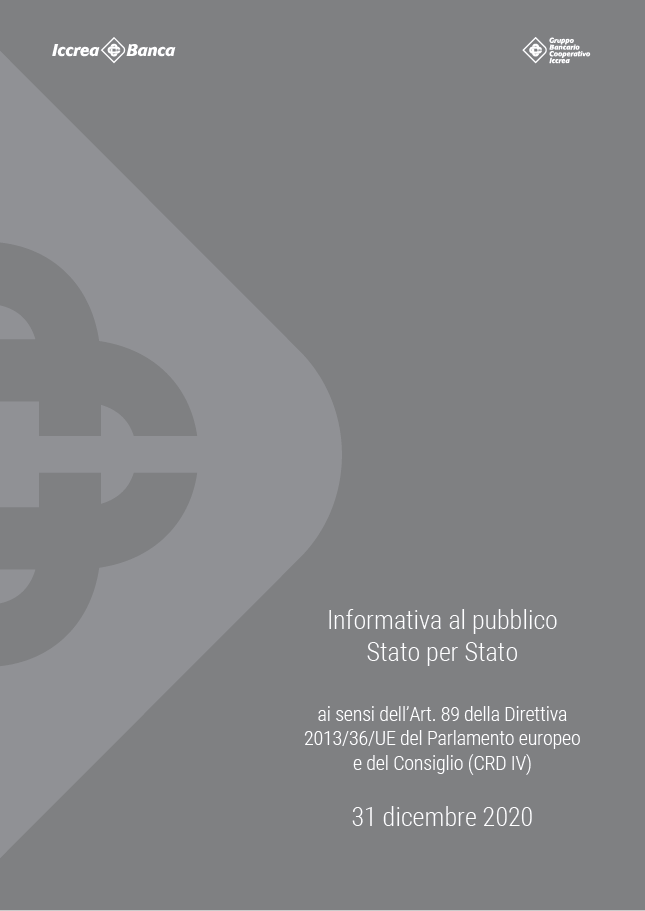 Elenco delle società del Gruppo BANCARIO COOPERATIVO ICCREA per località di insediamento e natura dell'attività svolta fatturato, numero di dipendenti su base equivalente a tempo pieno, risultato prima delle imposte, imposteCONTRIBUTI PUBBLICI RICEVUTISi segnala, anche ai sensi di quanto disposto dalla c.d. Legge annuale per il mercato e la concorrenza (Legge n.124/2017), che il Gruppo ha ricevuto nell’esercizio 2020 contributi dalle Amministrazioni Pubbliche pari a circa 1,5 milioni di euro. In ottemperanza alle disposizioni previste per la compilazione dell’informativa in oggetto, sono escluse le operazioni intervenute con le banche Centrali per finalità di stabilità finanziaria e le operazioni aventi l’obiettivo di facilitare il meccanismo di trasmissione della politica monetaria. DENOMINAZIONE SOCIETA' STATO DI INSEDIAMENTONATURA DELL'ATTIVITA'Iccrea Banca S.p.A.ItaliaBANCARIABCC di Bari S.C.ItaliaBANCARIABanca dell'Elba - Credito Cooperativo S.C.ItaliaBANCARIACredito Cooperativo Mediocrati S.C.ItaliaBANCARIABCC di Buccino e dei Comuni Cilentani S.C.ItaliaBANCARIACredito Cooperativo Romagnolo - BCC di Cesena E Gatteo - S.C.ItaliaBANCARIAEmil Banca - Credito Cooperativo S.C. ItaliaBANCARIABanca Cremasca e Mantovana - Credito Cooperativo S.C.ItaliaBANCARIABanca della Marca Credito Cooperativo S.C.ItaliaBANCARIACredito Cooperativo Friuli (CrediFriuli) S.C.ItaliaBANCARIABCC dell'Adriatico Teramano S.C.ItaliaBANCARIABanca di Taranto – Banca di Credito Cooperativo S.C. ItaliaBANCARIABanca del Catanzarese - Credito Cooperativo S.C.ItaliaBANCARIABCC di Massafra S.C.ItaliaBANCARIABCC di Cagliari S.C.ItaliaBANCARIABanca di Andria di Credito Cooperativo S.C. ItaliaBANCARIABCC Agrigentino S.C.ItaliaBANCARIABCC di Napoli S.C. ItaliaBANCARIABCC di Putignano S.C. ItaliaBANCARIAVival Banca - BCC Di Montecatini Terme, Bientina e S. Pietro In Vincio S.C.ItaliaBANCARIABCC di Borghetto Lodigiano S.C.ItaliaBANCARIABanca di Ancona e Falconara Marittima Credito Cooperativo S.C.ItaliaBANCARIABCC di Montepaone S.C.ItaliaBANCARIABCC di Basciano S.C.ItaliaBANCARIABanca del Cilento di Sassano e Vallo Di Diano e Della Lucania - Credito Cooperativo S.C.ItaliaBANCARIABCC della Valle del Trigno S.C.ItaliaBANCARIAValpolicella Benaco Banca Credito Cooperativo S.C.ItaliaBANCARIABanca Veronese Credito Cooperativo di Concamarise S.C.ItaliaBANCARIABanca Centropadana Credito Cooperativo S.C.ItaliaBANCARIABanco Fiorentino - Mugello Impruneta Signa - Credito Cooperativo S.C.ItaliaBANCARIABCC di Roma S.C.ItaliaBANCARIABCC Brianza e Laghi S.C.ItaliaBANCARIABCC di Altofonte e Caccamo S.C.ItaliaBANCARIABanca di Anghiari e Stia - Credito Cooperativo S.C.ItaliaBANCARIABCC di Avetrana S.C.ItaliaBANCARIABCC Pordenonese e Monsile S.C.ItaliaBANCARIABanca di Pescia e Cascina - Credito Cooperativo S.C.ItaliaBANCARIABCC di Arborea S.C.ItaliaBANCARIABCC Campania Centro - Cassa Rurale e Artigiana S.C.ItaliaBANCARIA DENOMINAZIONE SOCIETA'STATO DI INSEDIAMENTONATURA DELL'ATTIVITA'BCC di Bellegra S.C.ItaliaBANCARIACassa Rurale e Artigiana di Binasco - Credito Cooperativo S.C.ItaliaBANCARIABanca delle Terre Venete Credito Cooperativo S.C.ItaliaBANCARIABCC di Busto Garolfo e Buguggiate S.C.ItaliaBANCARIABCC di Buonabitacolo S.C.ItaliaBANCARIABanca di Verona Credito Cooperativo Cadidavid S.C.ItaliaBANCARIACassa Rurale e Artigiana di Cantù BCC S.C.ItaliaBANCARIABCC di Capaccio Paestum e Serino S.CItaliaBANCARIABCC Abruzzese - Cappelle sul Tavo S.C.ItaliaBANCARIABCC del Basso Sebino S.C.ItaliaBANCARIABCC di Carate Brianza S.C.ItaliaBANCARIACredito Cooperativo di Caravaggio Adda e Cremasco - Cassa Rurale S.C.ItaliaBANCARIABCC di Terra d'Otranto S.C.ItaliaBANCARIABanca Alpi Marittime Credito Cooperativo Carrù S.C. ItaliaBANCARIABCC di Venezia, Padova e Rovigo - Banca Annia S.C.ItaliaBANCARIABCC di Milano S.C.ItaliaBANCARIACredito Padano Banca di Credito Cooperativo S.C.ItaliaBANCARIABanca dei Sibillini - Credito Cooperativo di Casavecchia S.C.ItaliaBANCARIACredito Cooperativo Valdarno Fiorentino Banca di Cascia S.C.ItaliaBANCARIACassa Rurale e Artigiana di Castellana Grotte Credito Cooperativo S.C.ItaliaBANCARIABCC di Castiglione Messer Raimondo e Pianella S.C. ItaliaBANCARIABanca del Piceno Credito Cooperativo S.C.ItaliaBANCARIACereabanca 1897 Credito Cooperativo S.C.ItaliaBANCARIABanca Valdichiana - Credito Cooperativo di Chiusi e Montepulciano S.C.ItaliaBANCARIABCC di Cittanova S.C.ItaliaBANCARIABCC dell'Oglio e del Serio S.C.ItaliaBANCARIABanca della Valsassina Credito Cooperativo S.C.ItaliaBANCARIABCC di Fano S.C.ItaliaBANCARIABCC di Alba, Langhe, Roero e del Canavese S.C.ItaliaBANCARIACredito Cooperativo Cassa Rurale ed Artigiana di Erchie S.C.ItaliaBANCARIACredito Cooperativo Ravennate, Forlivese e Imolese S.C.ItaliaBANCARIABanca di Filottrano - Credito Cooperativo di Filottrano e Camerano S.C.ItaliaBANCARIABCC di Gaudiano di Lavello S.C.ItaliaBANCARIABanca di Pisa e Fornacette Credito Cooperativo S.C. ItaliaBANCARIABCC di Gambatesa S.C.ItaliaBANCARIABCC Agrobresciano S.C.ItaliaBANCARIABCC del Crotonese - Credito Cooperativo S.C.ItaliaBANCARIABCC Basilicata - Credito Cooperativo di Laurenzana e Comuni Lucani S.C.ItaliaBANCARIABCC Valle del Torto S.C.ItaliaBANCARIABCC di Leverano S.C.ItaliaBANCARIABCC di Canosa - Loconia S.C.ItaliaBANCARIABCC di Lezzeno S.C. ItaliaBANCARIAChiantibanca - Credito Cooperativo S.C.ItaliaBANCARIABCC del Garda - BCC Colli Morenici del Garda S.C.ItaliaBANCARIA DENOMINAZIONE SOCIETA'STATO DI INSEDIAMENTONATURA DELL'ATTIVITA'BCC di Mozzanica S.C.ItaliaBANCARIABCC di Marina di Ginosa S.C.ItaliaBANCARIABCC di Nettuno S.C.ItaliaBANCARIABCC del Metauro S.C.ItaliaBANCARIABCC di Ostra e Morro D'alba S.C.ItaliaBANCARIABCC di Ostra Vetere S.C.ItaliaBANCARIABCC di Ostuni S.C.ItaliaBANCARIABCC di Oppido Lucano e Ripacandida S.C.ItaliaBANCARIABCC di Pachino S.C.ItaliaBANCARIABanca di Udine Credito Cooperativo S.C.ItaliaBANCARIACredito Cooperativo Cassa Rurale e Artigiana di Paliano S.C.ItaliaBANCARIABanca Versilia Lunigiana e Garfagnana - Credito Cooperativo S.C.ItaliaBANCARIABanca Patavina Credito Cooperativo di Sant'Elena e Piove di Sacco S.C.ItaliaBANCARIABCC di Pergola e Corinaldo S.C.ItaliaBANCARIABCC Vicentino - Pojana Maggiore S.C.ItaliaBANCARIABCC di Pontassieve S.C.ItaliaBANCARIACassa Rurale e Artigiana dell'Agro Pontino - BCC S.C.ItaliaBANCARIABCC di Pratola Peligna S.C.ItaliaBANCARIACentromarca Banca - Credito Cooperativo di Treviso e Venezia, S.C.ItaliaBANCARIABCC di Recanati e Colmurano S.C.ItaliaBANCARIABanca di Ripatransone e del Fermano - Credito Cooperativo S.C.ItaliaBANCARIACassa Rurale e Artigiana di Rivarolo Mantovano Credito Cooperativo S.C.ItaliaBANCARIABCC della Provincia Romana S.C.ItaliaBANCARIABanca San Giorgio Quinto Valle Agno - Credito Cooperativo S.C.ItaliaBANCARIABanca del Valdarno - Credito Cooperativo S.C.ItaliaBANCARIABanca di Pesaro Credito Cooperativo S.C.ItaliaBANCARIABCC di Santeramo In Colle S.C.ItaliaBANCARIABanca TEMA - Terre Etrusche e di Maremma S.C. ItaliaBANCARIABCC di Scafati e Cetara S.C.ItaliaBANCARIABCC Bergamo e Valli S.C.ItaliaBANCARIABCC di Spinazzola S.C.ItaliaBANCARIABCC di Staranzano e Villesse S.C.ItaliaBANCARIABanca Centro Credito Cooperativo Toscana - Umbria S.C.ItaliaBANCARIACredito Cooperativo di San Calogero e Maierato - BCC del Vibonese S.C.ItaliaBANCARIACassa Rurale - BCC di Treviglio S.C.ItaliaBANCARIABCC di Triuggio e della Valle del Lambro S.C.ItaliaBANCARIABCC della Valle del Fitalia S.C.ItaliaBANCARIABanca Alta Toscana Credito Cooperativo S.C.ItaliaBANCARIABCC Bergamasca e Orobica S.C.ItaliaBANCARIABanca Don Rizzo - Credito Cooperativo della Sicilia Occidentale S.C.ItaliaBANCARIABCC dei Colli Albani S.C.ItaliaBANCARIABCC G. Toniolo di San Cataldo S.C.ItaliaBANCARIABCC Mutuo Soccorso di Gangi S.C.ItaliaBANCARIABanca San Francesco Credito Cooperativo S.C.ItaliaBANCARIA DENOMINAZIONE SOCIETA'STATO DI INSEDIAMENTONATURA DELL'ATTIVITA'BCC S. Giuseppe delle Madonie S.C.ItaliaBANCARIABCC San Michele di Caltanissetta e Pietraperzia S.C.ItaliaBANCARIABCC Terra Di Lavoro - S. Vincenzo De' Paoli S.C.ItaliaBANCARIABCC degli Ulivi - Terra di Bari S.C.ItaliaBANCARIARivieraBanca Credito Cooperativo di Rimini e Gradara S.C.ItaliaBANCARIABCC di San Marco dei Cavoti e del Sannio - Calvi S.C.ItaliaBANCARIABCC Risparmio&Previdenza SGrpAItaliaFINANZIARIAIccrea BancaImpresa S.p.A.ItaliaBANCARIABCC Factoring S.p.A.ItaliaFINANZIARIABanca Sviluppo S.p.A.ItaliaBANCARIABanca Mediocredito del F.V.G. S.p.A.ItaliaBANCARIABCC Gestione Crediti S.p.A.ItaliaNON FINANZIARIABCC Solutions S.p.A.ItaliaNON FINANZIARIABCC Beni Immobili S.r.l.ItaliaNON FINANZIARIABCC Lease S.p.A.ItaliaFINANZIARIABCC CreditoConsumo S.p.A.ItaliaFINANZIARIABCC Sistemi Informatici S.p.A.ItaliaNON FINANZIARIACoopersystem Societa' CooperativaItaliaNON FINANZIARIASigest S.r.l.ItaliaNON FINANZIARIASinergia S.p.A.ItaliaNON FINANZIARIA   STATO DI INSEDIAMENTONATURA DELL'ATTIVITA'MARGINE DI INTERMEDIAZIONE
(dati in €/migliaia)UTILE O PERDITA PRIMA DELLE IMPOSTE 
(dati in €/migliaia)IMPOSTE SULL'UTILE O SULLA PERDITA 
(dati in €/migliaia) NUMERO DEI DIPENDENTI SU BASE EQUIVALENTE A TEMPO PIENO     ITALIABANCARIA3.908.389195.19517.07820.544    ITALIAFINANZIARIA114.05439.685(10.993)205    ITALIANON FINANZIARIA8.4374.349(2.834)926Totale società Gruppo Bancario Cooperativo IccreaTotale società Gruppo Bancario Cooperativo Iccrea4.030.880239.2283.25121.675Rettifiche di consolidamentoRettifiche di consolidamento42.781(37.150)(3.009)-Totale Gruppo Bancario Cooperativo IccreaTotale Gruppo Bancario Cooperativo Iccrea4.073.661202.07724221.675